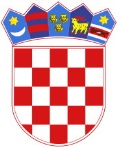    Republika HrvatskaOpćinski sud u VukovaruVukovar, Županijska 31 Ured predsjednika suda    Broj: 41- Su-67/2023-4    Vukovar, 20. veljače 2023.POZIV ZA DOSTAVU PONUDEu postupku jednostavne nabaveMATERIJAL I SREDSTVA ZA ČIŠĆENJE I  HIGIJENUNaručitelj, Općinski sud u Vukovaru, Županijska 31, OIB: 69370038985, odlukom broj 41-Su-12/2023-5 od 9. veljače 2023. pokrenuo je postupak jednostavne nabave roba, a za koji sukladno članku 12. stavku 1. toč. 1. Zakona o javnoj nabavi („Narodne novine“ 120/16, 114/22) nije obvezan provesti jedan od postupka propisan Zakonom o javnoj nabavi, s obzirom da je procijenjena vrijednost predmeta nabave manja od 2.650,00/26.540,00 eura bez PDV-a. Ovim putem pozivaju se zainteresirani gospodarski subjekti na dostavu ponude sukladno slijedećim uvjetima i zahtjevima:1. OPIS PREDMETA NABAVE1.1. Predmet nabave: MATERIJAL I SREDSTVA ZA ČIŠĆENJE I HIGIJENUPredmet nabave mora odgovarati traženim tehničkim specifikacijama iz Troškovnika, a u svrhu osiguranja uobičajene kvalitete koja omogućuje njihovo nesmetano korištenje i uporabu.  Roba mora biti nova, nekorištena i zapakirana na način koji omogućuje siguran transport. 1.2. Količina predmeta nabave: Količina predmeta nabave je okvirna količina za period od izdavanja narudžbenice.  Stvarna nabavljena količina robe na temelju narudžbenice  može biti veća ili manja od okvirne količine. Ukupna plaćanja bez poreza na dodanu vrijednost na temelju izdane narudžbenice  ne smiju prelaziti procijenjenu vrijednost nabave. Okvirne količine predmeta nabave utvrđene su u Troškovniku.1.3.  Procijenjena vrijednost nabave: 5.310,00 eura, bez PDV-a.1.4.  Evidencijski broj predmeta nabave iz Plana nabave: 3/20231.5. Naručitelj će s odabranim gospodarskim subjektom poslovati na temelju narudžbenice, bez sklapanja ugovora na neodređeno razdoblje. 2. PODACI O PREDMETU NABAVE2.1. Podaci o vrsti i količini sredstava za čišćenje i higijenu  sadržane su u troškovniku koji je sastavni dio ovog Poziva.2.2. Troškovnik je potrebno ispuniti na način da se na za to predviđenom mjestu upišu tražene jedinične cijene i ukupne cijene robe koja se nudi. Pri ispunjavanju se ne smiju dodavati redovi ili stupci ili na bilo koji način mijenjati izgled Troškovnika. Ukoliko ponuditelj ne ispuni Troškovnik/troškovnike u skladu sa zahtjevima iz ovog Poziva ili promijeni tekst ili količine navedene u Troškovniku, smatrat će se da je takav Troškovnik nepotpun i nevažeći te će ponuda biti odbijena. Popusti i troškovi moraju biti uračunati u cijenu. Gospodarski subjekti moraju ponuditi sve navedene stavke iz troškovnika za pojedinu grupu. U slučaju da odabrani ponuditelj ne može dostaviti robu iz Troškovnika, a u ponudi je naveo da može Naručitelj ima pravo na odabir  sljedeće rangiranog ponuditelja bez ponovnog provođenja postupka.3. UVJETI NABAVE3.1. Način izvršenja: Doprema na lice mjesta na temelju narudžbenice naručitelja.3.2. Rok trajanja: neodređeno ili dok naručitelj ili dobavljač zbog opravdanih razloga ne otkažu suradnju.3.3. Rok valjanosti ponude: 60  dana od isteka  roka za dostavu ponuda i mora biti naveden u obrascu ponude – Ponudbeni  list. Ponude s kraćim rokom valjanosti bit će odbijene.3.4.  Mjesto isporuke: sjedište Naručitelja: Vukovar, Županijska 31, 3.5. Rok, način i uvjeti plaćanja: Predujam isključen. Plaćanje će se izvršiti temeljem ispostavljenog računa u najdužem roku od 30 dana za nesporno isporučenu robu. 3.6. Cijena ponude: Ponuditelj izražava cijenu ponude u eurima. Cijena ponude piše se brojkama. Ponuditelji u troškovniku predmeta nabave upisuju jedinične cijene, ukupnu cijenu po stavkama i ukupnu cijenu ponude. U cijenu ponude uključeni su svi troškovi i popusti na ukupnu cijenu ponude, bez PDV – a. Cijena ponude određuje se kao nepromjenjiva. 3.7. Kriterij odabira ponuda: ekonomski najpovoljnija ponuda4. SASTAVNI DIJELOVI PONUDEPonuda se izrađuje na hrvatskom jeziku i latiničnom pismu, a treba sadržavati:Ponudbeni list (pravilno ispunjen i potpisan od strane ponuditelja) PRILOG I.Troškovnik (pravilno ispunjen i potpisan od strane ponuditelja) Ponuda se piše neizbrisivom tintom (pisano rukom ili ispisom putem štampača). Stranice ponude se označavaju brojem na način da je vidljiv redni broj stranice i ukupan broj stranica ponude (npr.2/6). 5. NAČIN DOSTAVE PONUDEPonuda se dostavlja na način da čini cjelinu te da je onemogućeno naknadno umetanje ili vađenje listova. Ponuda obvezno treba sadržavati ispunjeni ponudbeni list, i troškovnik koji se nalaze u privitku ovog Poziva na dostavu ponude. Ponuda treba biti potpisana i ovjerena pečatom od strane za to ovlaštene osobe ponuditelja. Naručitelj neće prihvatiti ponudu koja ne ispunjava uvjete i zahtjeve vezane uz predmet nabave iz ovog Poziva. 5.1. Rok za dostavu ponude: krajnji rok za dostavu ponude je  1. ožujka 2023. do kraja radnog dana, bez obzira na način dostave.5.2. Način dostave ponude: Ponuda se može dostaviti elektronskim putem na e-mail ovlaštenih osoba za kontakt ili se predaje neposredno na prijemnu pisarnicu Naručitelja ili preporučenom poštanskom pošiljkom na adresu naručitelja, u zatvorenoj omotnici na kojoj mora biti naznačeno:na prednjoj strani ponude:         NAZIV I ADRESA NARUČITELJAPONUDA ZA NABAVU Materijal i sredstva za čišćenje i higijenu"NE OTVARATI"na poleđini:Naziv i adresa ponuditeljaPonuditelj samostalno određuje način dostave ponude i sam snosi rizik eventualnog gubitka odnosno nepravovremene dostave ponude.5.3. Mjesto dostave ponuda: Vukovar, Županijska 31Otvaranje ponuda provode  ovlašteni predstavnici naručitelja u postupka  nabave. Otvaranje ponuda  nije javno. Ponuda pristigla nakon isteka roka za dostavu ponuda neće se otvarati, te će se kao zakašnjela ponuda vratiti ponuditelju koji ju je dostavio.6. BITNI UVJETI ZA IZVRŠENJE PREDMETA NABAVEOdabrani ponuditelj je u obvezi izvršiti predmet nabave sukladno roku, kvaliteti, uvjetima i pojedinačnim cijenama navedenim u ponudi ponuditelja, ponudbenom troškovniku i uvjetima ovog Poziva na dostavu ponude. S odabranim gospodarskim subjektom neće se sklopiti ugovor nego će se poslovanje odvijati na temelju ispostavljene narudžbenice od strane Naručitelja.  Krajnji rok za isporuku je tri radna dana od dostave narudžbenice. U slučaju nepoštivanja rokova od strane Isporučitelja, ili učestalog zakašnjavanja s dostavom/isporukom Naručitelj može, pismeno otkazati suradnju s odabranim ponuditeljem i odabrati  sljedećeg rangiranog ponuditelja bez ponovnog provođenja postupka javne nabave.  7. DOKAZI SPOSOBNOSTI7.1. Od odabranog ponuditelja može se u postupku javne nabave tražiti dokaz upisa u sudski, obrtni, strukovni ili drugi odgovarajući registar države sjedišta gospodarskog subjekta. Takav zahtjev može se tražiti prilikom donošenja Odluke o odabiru te je u tom slučaju odabrani ponuditelj obvezan dostaviti traženi dokaz u roku od dva dana od slanja zahtjeva, a ukoliko ne dostavi traženu potvrdu, ponuda odabranog ponuditelja se odbija i isto se traži od sljedeće rangiranog. Upis u registar dokazuje se odgovarajućim izvodom, a ako se oni ne izdaju u državi sjedišta gospodarskog subjekta, gospodarski subjekt može dostaviti izjavu s ovjerom potpisa kod nadležnog tijela. Izvod ili izjava ne smije biti starija od 3 mjeseca računajući od dana početka postupka nabave. U slučaju zajednice ponuditelja ili natjecatelja, svi članovi zajednice obvezni su pojedinačno dokazati svoju sposobnost.7.2. Od odabranog ponuditelja može se u postupku javne nabave tražiti potvrda Porezne uprave o stanju duga ne starija od 30 dana računajući od dana početka predmetnog postupka javne nabave. Potvrdom se mora dokazati da je ponuditelj ispunio obvezu plaćanja dospjelih poreznih obveza i obveza za mirovinsko i zdravstveno osiguranje, osim ako mu je sukladno s posebnim propisima odobrena odgoda plaćanja navedenih obveza. Takav zahtjev postavlja se prilikom donošenja Odluke o odabiru te je odabrani ponuditelj obvezan dostaviti traženi dokaz u roku od dva dana od slanja zahtjeva, a ukoliko ne dostavi potvrdu ponuda odabranog ponuditelja se odbija i isto se traži od sljedeće rangiranog.7.3. Od odabranog ponuditelja može se prilikom donošenja Odluke o odabiru tražiti jamstvo u obliku  izjave za uredno ispunjenje obveza sukladno ponudi i dokumentaciji u ovom postupku jednostavne nabave. 8. OSTALO  8.1. Osoba ili služba zadužena za kontakt s ponuditeljima:Josef Jarij, ekonom, telefon: 032/451-604 e-mail: josef.jarij@osvu.pravosudje.hr i Dragica Krvavica, telefon: 032/451-624, e-mail: dragica.krvavica@osvu.pravosudje.hr 8.2. Rok za donošenje Odluke o odabiru i obavijest o rezultatima postupka:Naručitelj neće prihvatiti ponudu koja ne ispunjava uvjete i zahtjeve vezane uz predmet nabave iz ovog Poziva i zadržava pravo odbiti sve ponude i poništiti ovaj postupak ukoliko niti jedna dostavljena ponuda ne odgovara svrsi odnosno u drugim opravdanim slučajevima (npr. profesionalni propust) prema odluci Naručitelja.Na osnovu rezultata pregleda i ocjene ponuda od strane ovlaštenih predstavnika, naručitelj odabire najpovoljniju ponudu u roku do najduže 30 radnih dana od dana isteka roka za dostavu ponude. Pisanu obavijest o rezultatima nabave (o odabiru najpovoljnije ponude ili odbijanju svih ponuda i poništenju postupka nabave) Naručitelj   dostavlja  svim ponuditeljima putem  elektroničke pošte, faksom  ili preporučene  poštanske pošiljke  s povratnicom.  Protiv odluke o odabiru ili odluke o poništenju nije moguće izjaviti žalbu. 8.3. Posebne odredbe: Na ovaj postupak ne primjenjuju se odredbe Zakona o javnoj nabavi. Naručitelj zadržava pravo poništiti ovaj postupak nabave u bilo kojem trenutku, odnosno ne odabrati niti jednu ponudu, a sve bez ikakvih obveza ili naknada bilo koje vrste prema ponuditeljima.        Povjerenstvo za pripremnu i provedbu postupka jednostavne nabavePredsjednica povjerenstva      Dragica KrvavicaPrilozi Pozivu na dostavu ponude:1. Ponudbeni list (Prilog I),				 	2. Troškovnik  u zasebnom dokumentu	PONUDBENI LIST ZA Materijal i sredstva za čišćenje i higijenuBroj i datum ponude:__________U ____________, dana _________ 2023. 					MP           __________________________________					       	   (ime, prezime i potpis ovlaštene osobe ponuditelja)1.1.Naziv i sjedište naručitelja:OPĆINSKI SUD U VUKOVARU, Vukovar, Županijska 311.2.Podaci o ponuditelju:Naziv ponuditelja:Adresa (poslovno sjedište)  ponuditelja:OIB Broj računa (IBAN)Ponuditelj je u sustavu PDV-a (zaokružiti)DA        NEAdresa za dostavu pošteAdresa e-pošteKontakt osoba ponuditeljaBroj telefonaBroj telefaksa1.3.Predmet nabaveUREDSKI MATEIJAL - Materijal i sredstva za čišćenje i higijenu1.4.Cijena ponude u eurima bez PDV-a:1.5.Iznos PDV-a:1.6.Cijena ponude u eurima s PDV-om:1.7.Rok valjanosti ponude:60 DANA